Gibson Ek High School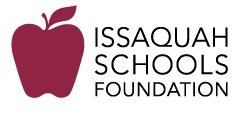 Issaquah School Foundation Funded ProgramsFoundation funding is made possible by generous donors who support programs in your school and in all Issaquah School District schools. These programs create limitless opportunities for every student in every school by addressing basic needs, filling gaps not funded by the state, and championing innovation. In addition, the Foundation funds new programs requested by teachers in schools on an annual basis.Gibson Ek High School Specific Foundation Grants (since 2007)Year AwardedAdvisor Growth & Development2018-19Association of Washington Student Leaders ASB Retreat2018-19Restoring the Old ruins into something Beautiful and Useful2017-18Welding and Hot area2017-18Internship Transportation Grant2016-17Gibson Ek- Extra Curricular Support (3 years)2016-2019ANNUAL Districtwide Funding in All High SchoolsAfter School Homework/ Open LibraryDedicated Fine Arts FundGreat Careers ConferenceImpact ScholarshipsSTEM Club SupportTesting Scholarships for PSAT/AP/IB/CTEANNUAL Districtwide Funding in All SchoolsBreakfast, Lunch, and Snack SupportCareer & Technical Education- Teacher SupportCultural Bridges- Supporting relationships between families and the ISDNew Teacher Funds- Start up support for teachers new to the districtNurses Fund – Assisting students in need of necessitiesParentwiser- Support to PTSA Council for parent education speaker seriesRobotics Clubs- Funding SupportStudent Intervention Services SupportTeacher Grants – Available to all district staffTools4School- Backpacks filled with school supplies for students in need